Name:Quiz 18, Attempt 1Suppose X and Y are independent and have POI(7) distributions.  What is the distribution of X+Y?Quiz 16, Attempt 2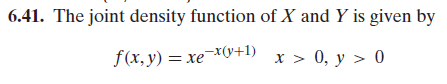 Find the expected value of X given that Y = 1.